Dinámica, el mejor momento: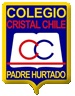 Objetivos:Padres e hijos van a:Jugar dinámicas que les ayuden a expresar sus sentimientos sobre su relación familiar.Reconocer lo que aprecian el uno del otro.Duración: 15 minutos máximo.Desarrollo:Pide que todos formen un solo círculo y dale a cada persona una tarjeta de 3x5, una hoja de papel y un lápiz.✓Di: Es importante recordar los buenos momentos que hemos compartido con nuestros padres o hijos.En tu tarjeta de 3x5, escribe una descripción de las mejores vacaciones o el mejor fin de semana que hayas tenido con tu familia. No lo escribas muy detalladamente; solo menciona lo más importante. Por ejemplo, "Fuimos juntos a acampar. Llovió. Las casas se mojaron. Nos empapamos. Fue un desastre. Pero nos divertimos mucho".No pongas tu nombre en la tarjeta.✓Recoge las tarjetas, numéralas, mézclalas y devuélveselas a los padres e hijos. Asegúrate de que nadie se haya quedado con su propia tarjeta. Pide que todos hagan una numeración en sus hojas de acuerdo al número de personas participantes.✓Después pide a padres e hijos que cada uno lea en voz alta la tarjeta que se le entrego. Después de leer la tarjeta, pide a padres e hijos que traten de adivinar quien la escribió, anotando el nombre en su hoja enseguida del número de la tarjeta.✓ Después de que se hayan leído todas las tarjetas, pide que cada persona diga cuál era su tarjeta. Entrega un M&M (o cualquier dulce) por cada respuesta correcta.Después del juego pregunta:¿Qué, fue lo que hizo especial cada una de las aventuras familiares que acabamos de oír?Menciona alguna actividad que desees hacer en el futuro con tus padres o hijos                                                               Dinámica Escogiendo LadosObjetivos: Padres e hijos van a:  -Jugar dinámicas que les ayuden a expresar sus sentimientos sobre su relación familiar, - Reconocer lo que aprecian el uno del otro.Duración: * 15 minutosDesarrollo:Pide que todos, hijos y padres, se pongan de pie y formen un grupo frente a ti.Di: "A veces es difícil para los padres decir a sus hijos que los quieren, y a veces es difícil también para los hijos decir que aman a sus padres. Sienten que se les hace un nudo en la garganta, y aunque si los aman puede ser difícil demostrárselos. Hoy vas a tener la oportunidad de pensar y hablar sobre las cualidades de las personas que amas.✓Voy a leer algunos enunciados que pueden o no referirse a cosas que has hecho durante la semana. Si el enunciado es verdad para ti, muévete en la dirección que te indico, si no lo es, muévete hacia el otro lado".❖Lee los enunciados de la siguiente lista:Si le dijiste "te quiero" o "te amo" a tu hijo o padre, muévete... (señala con los brazos el lugar al que se deben de mover según su respuesta. Asegúrate de que todos se escojan un lado).Si discutiste con tu padre / hijo(a)...Si ayudaste a lavar platos.Si peleaste sobre el turno para entrar al baño.Si hablaste sobre un problema de la escuela con tu padre / hijo(a).Si pasaste más de cinco minutos hablando a solas con tu padre / hijo(a).Si le gritaste a tu padre / hijo(a).Si ayudaste a preparar la comida.Si azotaste la puerta.Si le mentiste a tu padre / hijo(a), aun si fue una mentira "blanca".Si sentiste que tu padre / hijo(a) estuvo demasiado ocupado como para pasar tiempo contigo.Si discutiste con tu padre / hijo(a) sobre el uso del teléfono.Si platicaste con tu padre / hijo(a) sobre algún problema.Si lloraste con tu padre / hijo(a).Si tienes devocionales con tu familia.Si tuviste una discusión acalorada con tu padre / hijo(a) sobre el tipo de música que escuchas.IMPORTANTE: Después de que hayas dicho el ultimo enunciado de la lista, reúne a padres e hijos con sus familiares para formar grupos pequeños. Después hazles las siguientes preguntas:1.-Que aprendiste sobre cómo te relacionas con tus padres o hijos? 2.- Cual es tu parte favorita de tu relación con tu padre / hijo(a)? Explica por qué.